Einverständnis zur Radiästhesie-Austestung „Kolzov-Funktionskorrektoren“Die Funktionskorrektoren generieren Frequenzen. Aus diesem Grund wird der passende Funktionskorrektor am besten mit Hilfe der Radiästhesie ausgewählt. Um das optimale Ergebnis zu erreichen, werden deine Frequenzen, mit denen der Kolzov-Funktionskorrektoren verglichen, um eine Resonanz zu erzeugen, welche deine Probleme positiv beeinflusst. Für die Austestung verwende ich hauptsächlich mein Lichtkristall-Pendel oder meine Einhandrute.Natürlich werden die Angaben deiner Beschwerde-Liste mit der Beschreibung der Funktionskorrektoren verglichen und in die Testung miteinbezogen. Die Auswahl über den Verstand bleibt dennoch schwierig, da es viele Korrektoren gibt, die ähnliche Wirkung haben. Ich bin damit einverstanden, dass Ingrid Golser-Wirtenberger für meine Frequenzen und Beschwerden passende Kolzov-Funktionskorrektoren mit Hilfe des Pendels oder der Einhandrute ermittelt.Der Energie-Ausgleich für die Austestung beträgt € 17.-.Sofern nur eine Austestung gewünscht wird, bitte den Betrag nach Erhalt der Liste auf mein Konto überweisen. (Weitere Informationen bekommst du bei Zusendung der Auswertung)Es ist möglich, bei einem nachfolgenden Einkauf der Funktionskorrektoren, 15% Rabatt auf die gewünschten Produkte zu erhalten. Um den angegebenen Rabatt zu erhalten, wähle bitte die passenden Funktionskorrektoren über folgenden LINK aus: Centre-Region – official European representative of the «Centre Region» company (centre-region.eu)Rabatt-Code: ING15REF
Dieser Code ermöglicht dir sofort 15% Rabatt auf die gewünschten Korrektoren.Die Anwendung der Kolzov-Funktionskorrektoren ersetzt weder Arzt noch Apotheker. Alle Angaben der Kolzov-Funktionskorrektoren (auf der Website) dienen nur zu Informationszwecken. Es werden keinerlei gesundheitsbezogene Aussagen gemacht. Wenn du an einer Krankheit leidest oder medizinischen Rat benötigst, wende dich bitte an deinen Arzt oder Apotheker. 
Ort, Datum, Unterschrift ____________________________________________________________Nach der Radiästhesie-Austestung bekommst du folgende ausgefüllte Liste: Dann kannst du entscheiden, ob du mit einer Fernanwendung beginnen möchtest oder lieber gleich deine gewünschten Korrektoren selbst besorgst.Für die Anwendungszeit ist es schwer eine Aussage zu treffen. 
Prinzipiell ist zu sagen, dass für die Grundregulierung der körperlichen Funktionen der Frau die Funktionskorrektoren der Serie blau 1,2, und 3 für eine längere Zeit der Anwendung empfohlen wird, um den Körper generell wieder in Harmonie und Balance zu bringen. Für Männer sind es die Funktionskorrektoren der Serie blau 1, 2 und 4. Empfehlungen zur Anwendung, bei Wunsch und Bedarf.Wenn du Fragen hast, bitte melde dich! 
Ich wünsch dir viel Erfolg und verbleibe mit herzlichen Grüßen 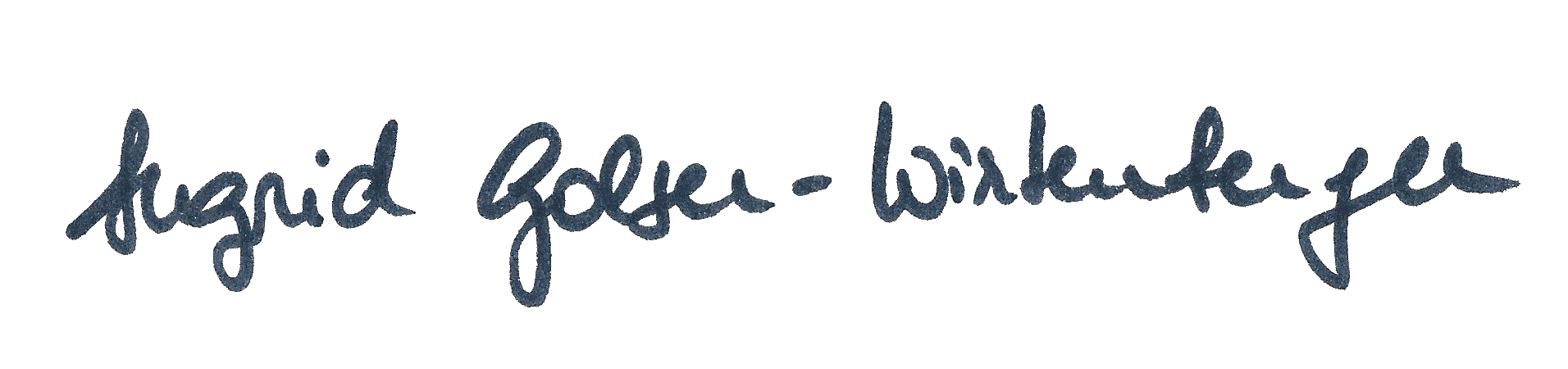 Ingrid Golser-Wirtenberger
E-Mail: info@selbstmeisterung.comAustestung fürNameAdresseGeburtsdatumE-Mail-AdresseBeschwerdelisteFotoBitte ein aktuelles Foto an E-Mail: info@selbstmeisterung.com schicken! SerieName des FKLink und Information